3. razredPozdravljeni starši, pozdravljeni učenci!Že več kot en mesec se nismo videli, pogrešam vas, pogrešam otroški živ žav, pogrešam objemčke… Kdor mi še ni poslal nobene slikice, kako vam gre, prosim, da mi pišete, ali zmorete, ali imate kakšne težave… in bomo skupaj poskusili najti rešitev. Slikice opravljenega dela mi pošljite na: alenka.petek@guest.arnes.siTa teden naredite naslednje naloge:Najprej malo ponovimo. Spomni se na pesmico : Head, shoulders, knees and toes https://www.youtube.com/watch?v=WX8HmogNyCYZraven poj in kaži na dele telesa.Poglej si posnetek: https://www.youtube.com/watch?v=SUt8q0EKbms in zraven kaži po navodilu.Poglej si posnetek: This is me https://www.youtube.com/watch?v=QkHQ0CYwjaI(chin=brada)V zvezek napiši naslov: My body. Nariši se in napiši osnovne dele telesa ter jih poveži. Pomaga naj ti spodnja slika. (Komur zapis dela težave, lahko natisnete spodnjo sliko in samo povežete).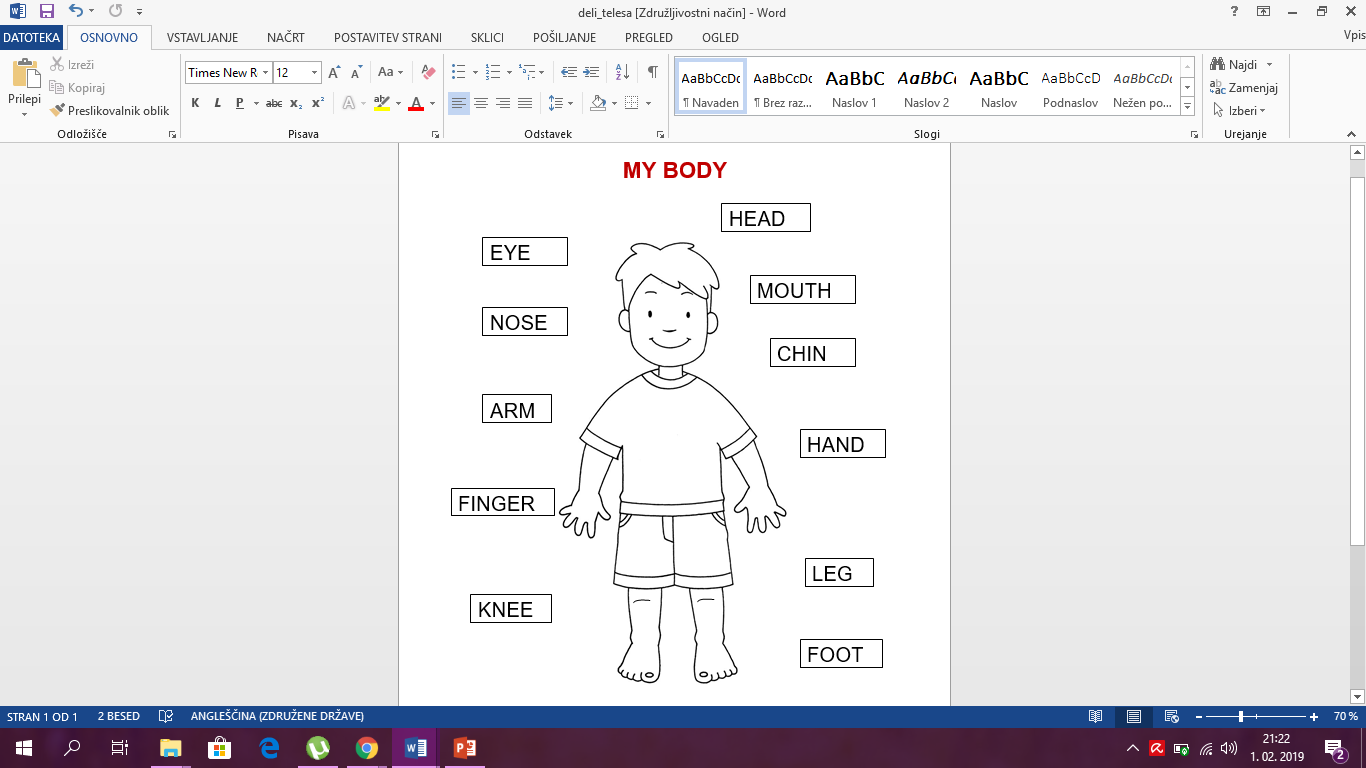 Preveri svoje znanje na interaktivnih vajah: https://www.liveworksheets.com/worksheets/en/English_as_a_Second_Language_(ESL)/Body_Parts/My_Body_lj17566mbin: https://www.liveworksheets.com/worksheets/en/English_as_a_Second_Language_(ESL)/Body_parts/My_body_pt44588zqKako ti je šlo?Za na koncu pa še tale pesmica, da bomo ostali zdravi: https://www.youtube.com/watch?v=L89nN03pBzIŽelim vam vse dobro in ostanite zdravi!Alenka Petek